10 клас II розділСільське господарствоЗавданняНаведіть приклади 5 регіонів чи країн, в яких особливості харчування залежать від традицій населення.1)2)3)4)5)Оберіть два природних регіони для розвитку сільського господарства, вкажіть фактори, що сприяють розвитку сільського господарства у кожному з регіонів.Регіон____________________________Фактори: ____________________________________________________________________________________________________________________________________________________________Регіон ____________________________Фактори: ____________________________________________________________________________________________________________________________________________________________Оберіть по одному продукту з зазначених галузей рослинництва і тваринництва, визначте найбільш сприятливий регіон для вирощування і запишіть головні фактори придатності території для вирощування обраної продукції.Використовуючи карту, визначте по 5 країн, які найбільше імпортують і експортують сільськогосподарську продукцію. Імпортують: ________________________________________________________________Експортують: ______________________________________________________________Порівняйте ведення інтенсивного і екстенсивного сільського господарства в економічно розвинутих країнах, напишіть головні відмінності.Назвіть країни, в якій найбільше вирощують каву, какао та чай (по 5 країн). Визначте, в які регіони експортується дана продукція. Визначте за описом вид ерозії ґрунту:- відбувається в районах вирубки лісів, де дуже часто йдуть дощі........................................................- у засушливих кліматичних зонах з інтенсивним зрошенням.............................................................- в Сахелі, де проживають багато людей, що займаються тваринництвом.............................................В якій частині земної кулі проблема опустелення найбільш актуальна? Назвіть 3 природні і 3 соціальні причини опустелення.Місця:....................................................................................................................................................... Причини:     природні              			соціальні  ........................................................................     .............................................................................  ........................................................................     .............................................................................  ........................................................................     .............................................................................Економічно розвинуті країни розвивають продуктивне сільське господарство, яке забезпечує достатньою кількістю продукції місцеве населення і здійснює експорт. Яку шкоду наносить продуктивне господарство сільському господарству і навколишньому середовищу?Позначте на карті країни, в яких проблеми голоду і недоїдання найбільш актуальні.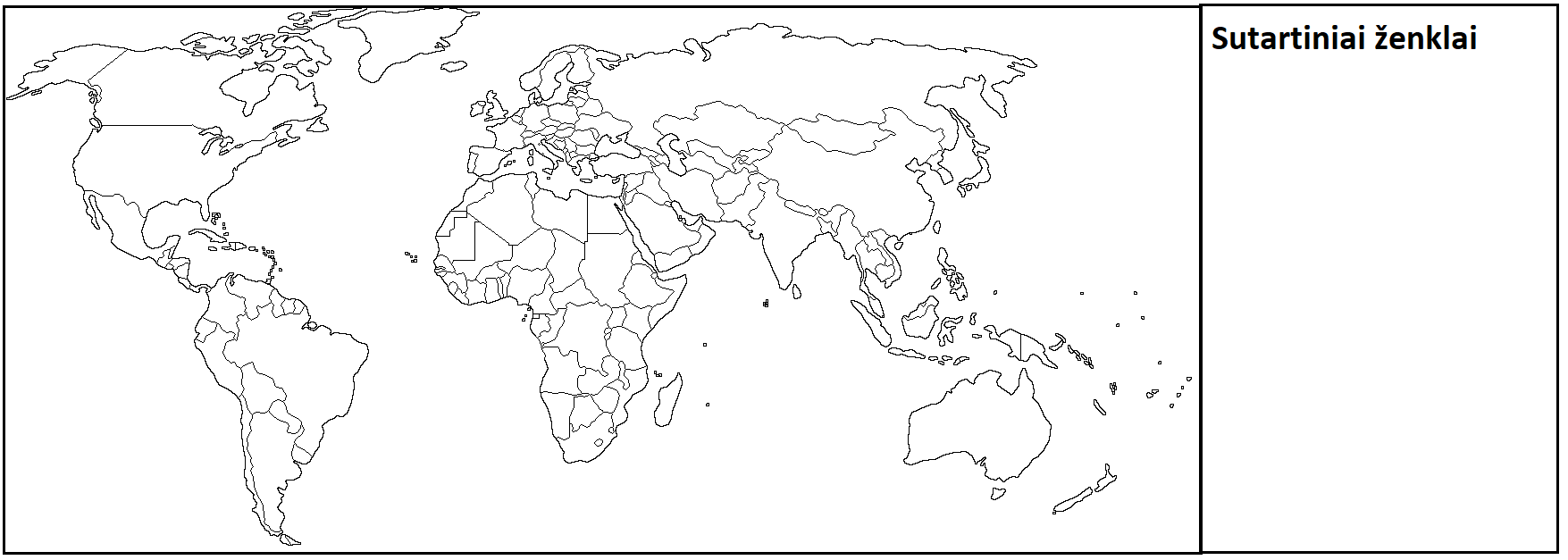 Назвіть 5 причин голоду і недоїдання в даних країнах і запропонуйте шляхи вирішення даної проблеми.Назвіть регіони світу, в яких велика лісистість. Поясніть причини таких великих показників збереженої лісистості.         Регіон                          Причина1)2)3)Поясніть, чому вирубка лісів в південній півкулі більш небезпечна для планети, ніж в північній півкулі. На карті (10 завдання) позначте місця в світовому океані, де відбувається найбільший вилов риби.Поясніть, чому виникла загроза зникнення біологічних ресурсів світового океану. Чи згодні ви з твердженням «Аквакультура допомагає вирішити проблему нестачі рибних ресурсів»? Відповідь обґрунтуйте.Відповідь (підкресліть) 				 ТАК     НІПояснення: ГалузьОбраний продуктРегіон і фактори придатності територіїЗерновіБульбоплідніОлійніВолокнистіТонізуючіСкотарство і свинарствоПтахівництвоВівчарствоКраїниНапрямки експортуКава Какао Чай ПричиниШляхи рішення